eOPS User GuideDashboard GuidanceNHSBSA eOPS Dashboard General GuidanceDashboard NameNHS England Ophthalmic Dashboard v1 This is also referred to as eOPS.This document is designed to complement the NHSBSA eOPS Dashboard content & Glossary, to provide context on the different types of analyses & information presented.The Practice Profile Report (PPR) & Monthly Expenditure Report by Practice (MERP) are extracted once a month from Open Exeter & both are used to drive the content within eOPS.Any activity analysis is solely derived from the Practice Profile Report & the Finance data comes from the Monthly Expenditure Report by Practice (MERP) only.There is reference to the old Primary Care Trusts (PCTs) in the dashboard tool. The reason for this is because this is how the data is structured currently in Open Exeter. Once the eGOS dataset becomes available, the PCT tab will be retired from the dashboard.All reports are currently based on 4 Regional teams & 42 Area Teams (AT), this will update in April 2020, to reflect the transition to Strategy Transformational Partnerships (STPs).There are two views available for most of the graphs – a graph view or a table view. Use the drop down immediately above a graph to switch between these views.All references to Year refer to Financial Year and NOT Calendar Year. Any item labelled with * means that this is a mandatory field & the User must choose a value or no results will be displayed.Do make use of the hover text inside of graphs and other analysis. These can be useful to identify exactly each data point.This guidance doesn’t display every graphic or analysis available within eOPS, for instance GOS 4 Repairs have been described but additional graphs & tables for GOS 4 Replacements and GOS 4 Small Glasses have been omitted. The logic applied to one can apply to all similar graphs.For further help and guidance, you can contact the NHSBSA Ophthalmic Insight team at: nhsbsa.ophthalmicinsight@nhs.netAccessing and NavigatingAccessingShould you require access to eOPS as part of your day-to-day Ophthalmic commissioning activities, simply send an email to nhsbsa.opthalmicinsight@nhs.net to start the process.Please include your First Name, Last Name, Job Title & the name of the Regional Commissioning team that you work for, in any email that you send to us.We will respond and provide an eOPS User Agreement that you must agree & adhere to by return, before any account creation can progress.Further information about the exact steps will be provided following successful sign-up.Access is currently limited to the Ophthalmic Commissioning Regional Teams (RT). Should you be a member of the public, other NHS colleague, an academic institute or any other body that would like, or need some further information on accessing our data in the meantime, please speak to either your Customer Liaison Manager (if you have one) or see our website at www.nhsbsa.nhs.uk, where you’ll find further information & guidance for your query. Navigating Welcome to eOPS! Once you have activated your account, you will login and see the eOPS home page. 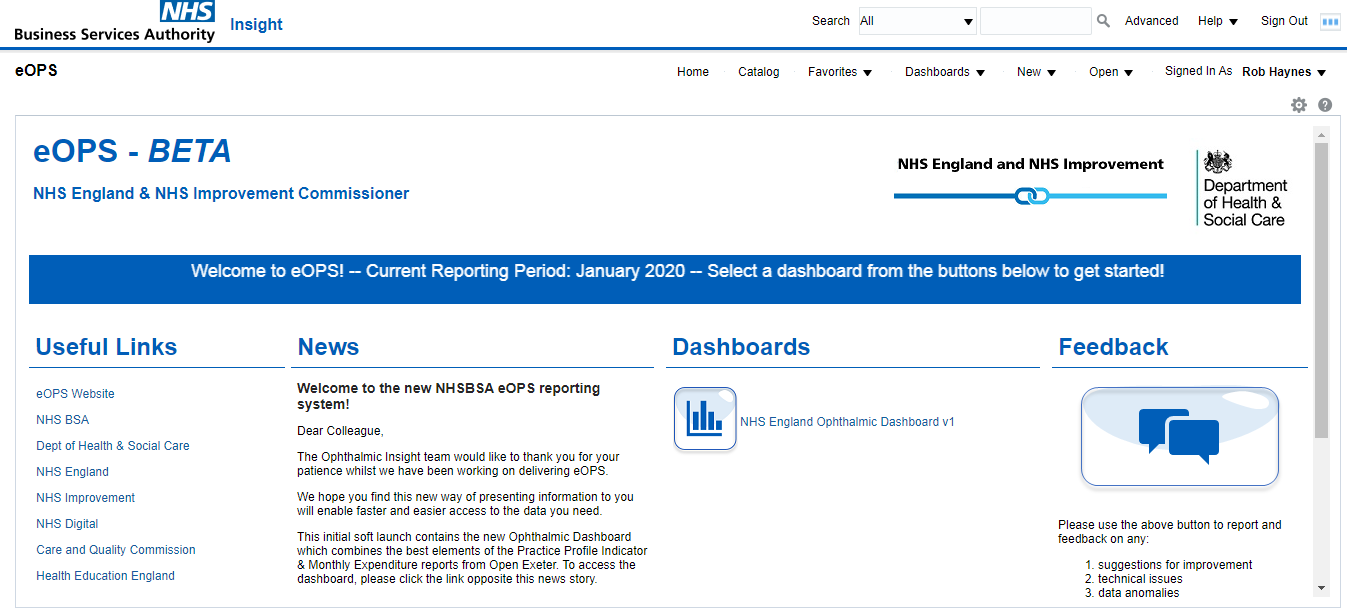 There are five main areas, labelled i-to-v:Useful LinksThese will direct you to other areas of the web, including the external NHSBSA website that we feel are useful & relevant to General Ophthalmic Services (GOS), the NHS & the wider Healthcare economy. The NHSBSA does not take any responsibility for the content of external websites, so accessing these is at your own risk.NewsWe will update this with any release date of future updates or, the details of any service announcements such as patching & any associated downtime that may be necessary to keep our product secure, up to date & relevant. DashboardsClick on the graph button or the link ‘NHS England Ophthalmic Dashboard v1’ – see the next image - this will redirect you to the eOPS Dashboard & the underlying Contract data: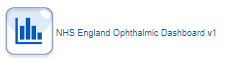 FeedbackUse this button to send comments, suggestions or technical issues: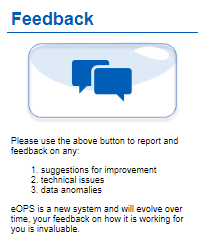 Please feel free to click the button and answer the short survey, hosted by our business partner snapsurveys.com. This link opens the survey in a new window and should take no longer than 2 minutes to complete.Current Reporting PeriodThis can be found in the middle of the home page. This shows the month and year of the latest data available.Dashboard OverviewWhen you click on this:It will take you to this screen: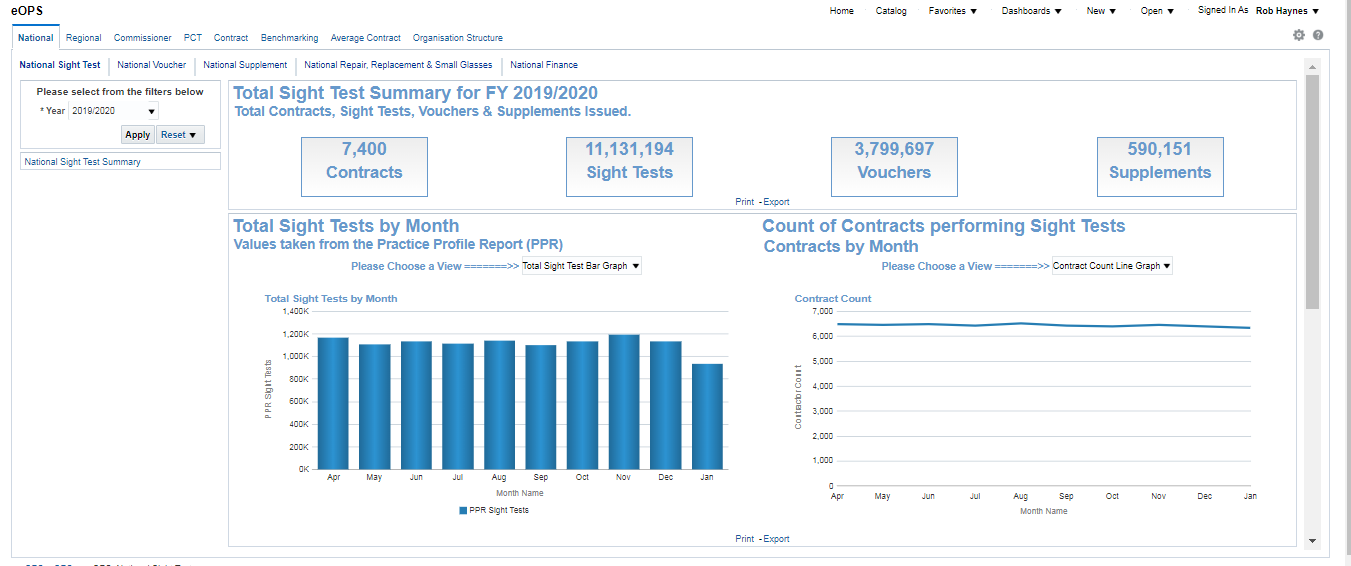 Here there are 5 distinct areas:Navigation MenuThis area is the navigation menu, there are two levels to choose from: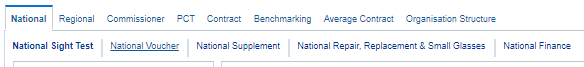 Pointing the mouse at any one of these will underline the word & when this happens, if you click on it, eOPS will load up that part of the dashboard. Bold Text indicates the currently selected page. The top level of Dashboard Pages (National, Regional, etc.), will allow you to visualise GOS data at National level or you can drill down to view individual Contract, via RT or AT. It is also here where you can choose to see the available benchmarking or to see the average contract at Regional or Commissioner Level instead.The lower layer of this menu (Sight Test, National Voucher, etc.) is entirely dependent on which of the upper page is selected.See the next section for a more in-depth look at the available analysis found on each page, or, see the below table for a quick view of the eOPS Site Map:PromptThese are available on most dashboard pages and will look like this: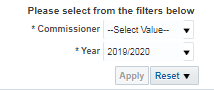 The prompt above allows you to visualise the data based on your preference of Commissioner and the FY. Once you have made your choice, click Apply to confirm and the results will be displayed after a few moments. Click Reset to return the prompt to the default settings. Console OptionsHere you can perform additional actions, based on the level of permissions granted to you. Most Commissioners will generally have navigation options available, such as to return home or switch dashboards should you already have access to our sister systems – eDEN for Dental, or ePACT2 for Prescribing.Dashboard PageThis is where all the analysis and visualisations for eOPS are displayed.Internal Scroll Bar When eOPS first loads up, not everything may be visible on your screen, to scroll down the content, use this, the inner-most scroll bar. You may also find it usefulAnalysis GuideThis section is designed to give you a flavour of the analysis available within eOPS & is by no means a complete guide. Should you ever get stuck or require some clarity, please drop nhsbsa.ophthalmicinsight@nhs.net an email, & we will get back to you as soon as we can.The analysis presented on the National, Regional, Commissioner, PCT or Contract dashboard page, generally all share the same types of analysis. This means that ‘Total Vouchers’ will be found in the exact same place on each of these pages.One other clarification is that ‘Commissioner ‘& ‘AT’ are used interchangeably, however both are child organisations of the parent Regional Teams.Sight Tests Vouchers   Supplements   Repairs, Replacements & Small GlassesFinanceIn the case of the table of values presented below, this is only a snapshot of the entire table, meaning more is available within eOPS.BenchmarkingThis section provides some benchmarking at Regional or Commissioner Level depending on the page you select. There’s currently only year-on-year analysis available, there is a future development plan to be able to visualise these by month.Average ContractorThis section splits out at varying Organisation Levels, however, these are just the mean values for each of the reported indicators. This does tell you useful anecdotal facts about the GOS landscape, such as the average cost of a Sight Test by Region or the Average number of Sight Tests per Voucher.Dashboard Guidance End.Created Date:04/02/2020Reviewed On: 10/02/2020Author:Rob HaynesReviewed By: Wilma Harvey-ReidDepartment:Ophthalmic Information ServicesOphthalmic Information ServicesOphthalmic Information ServicesOwner:Jason HarperJason HarperJason HarperMain Dashboard PagesMain Dashboard PagesMain Dashboard PagesMain Dashboard PagesMain Dashboard PagesMain Dashboard PagesMain Dashboard PagesMain Dashboard PagesMain Dashboard PagesMain Dashboard PagesMain Dashboard PagesMain Dashboard PagesMain Dashboard PagesMain Dashboard PagesMain Dashboard PagesMain Dashboard PagesMain Dashboard PagesNationalRegionalCommissionerCommissionerCommissionerCommissionerPCTPCTContractContractContractBenchmarkgBenchmarkgAverage ContractAverage ContractOrganisationStructureOrganisationStructureAvailable Sub PagesAvailable Sub PagesAvailable Sub PagesAvailable Sub PagesAvailable Sub PagesAvailable Sub PagesAvailable Sub PagesAvailable Sub PagesAvailable Sub PagesAvailable Sub PagesAvailable Sub PagesAvailable Sub PagesAvailable Sub PagesAvailable Sub PagesAvailable Sub PagesAvailable Sub PagesAvailable Sub PagesSight Test/Dom. VisitSight Test/Dom. VisitSight Test/Dom. VisitSight Test/Dom. VisitSight Test/Dom. VisitSight Test/Dom. VisitSight Test/Dom. VisitSight Test/Dom. VisitSight Test/Dom. VisitSight Test/Dom. VisitSight Test/Dom. VisitSight Test/Dom. VisitRegionalBenchmarkRegionalBenchmarkNational Average ContractNational Average ContractOrganisationStructureOrganisationStructureVoucherVoucherVoucherVoucherVoucherVoucherVoucherVoucherVoucherVoucherVoucherVoucherCommissionerBenchmarkCommissionerBenchmarkRegionalAverage ContractRegionalAverage ContractRegionalAverage Contract   Supplement   Supplement   SupplementSupplementSupplementSupplementSupplementSupplementSupplementSupplementSupplementSupplementSupplementCommissioner Average ContractCommissioner Average ContractCommissioner Average ContractRepairs, Replace& Small GlassesRepairs, Replace& Small GlassesRepairs, Replace& Small GlassesRepairs, Replace& Small GlassesRepairs, Replace& Small GlassesRepairs, Replace& Small GlassesRepairs, Replace& Small GlassesRepairs, Replace& Small GlassesRepairs, Replace& Small GlassesRepairs, Replace& Small GlassesRepairs, Replace& Small GlassesFinanceFinanceFinanceFinanceFinanceFinanceFinanceFinanceFinanceFinanceFinanceAnalysis NameAnalysis DescriptionTotal ContractsThe total count of NHS GOS Contracts where NHS Sight Test count > 0, for the Organisation level and FY selected.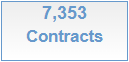 Total Sight TestsTotal count of all NHS Sight Tests, for the Organisation level and FY selected.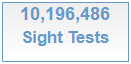 Total Sight Test Bar GraphA graph showing the count of total NHS Sight Tests by Month, for the FY selected.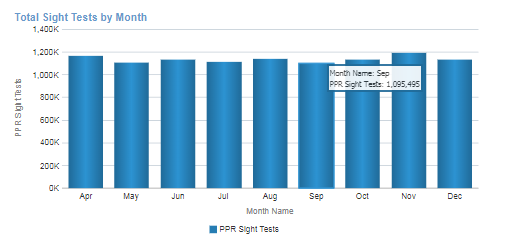 Total Sight Test Pivot TableA table of values showing the total count of NHS Sight Tests by month, for the FY selected.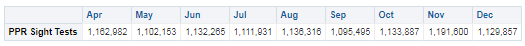 Contract Count Line GraphA line graph showing the count of contracts by month providing NHS Sight Tests by month, for the FY selected.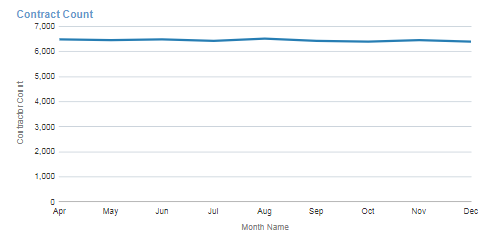 Contract Count Pivot TableA table of values showing the count of contracts per month, which provided an NHS Sight Test for the FY selected.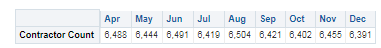 Total Contract Count Total contract count where at least 1 domiciliary visit has been recorded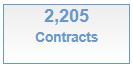 Total VisitsTotal count of visits for the FY selected.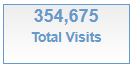 Total Full VisitsTotal count of FULL visits, for FY selected.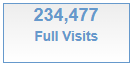 Total Part VisitsTotal count of PART visits, for FY selected.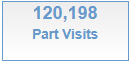 Total Domiciliary Visit GraphTotal count of all Domiciliary Visits by month, for the FY selected.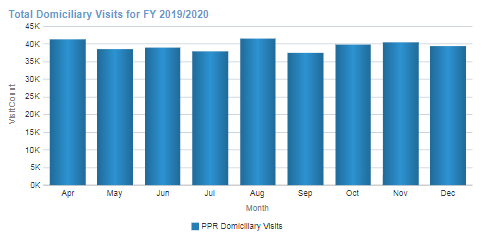 Total Domiciliary Visit TableTotal count of all Domiciliary Visits by month, for the FY selected.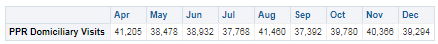 Domiciliary Visit by Type GraphA line graph which plots the count of visit type by month, for the FY selected. 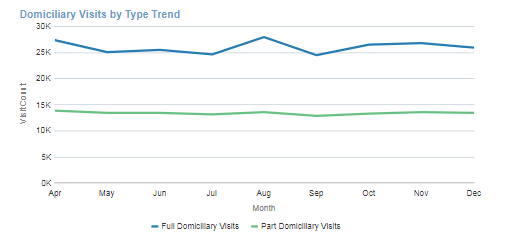 Domiciliary Visit by Type TableA table showing the values of the visit types by month, for the FY selected.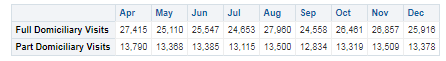 Total VouchersShows the count of ALL vouchers issued for the Organisation level for FY selected.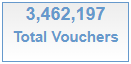 Voucher A-DShows the total count of vouchers A-D, for FY selected.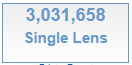 Voucher E-HShows the total count of vouchers E-H, for the FY selected.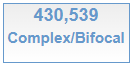 Total Vouchers GraphA graph showing the total count of ALL vouchers by month, for the FY selected.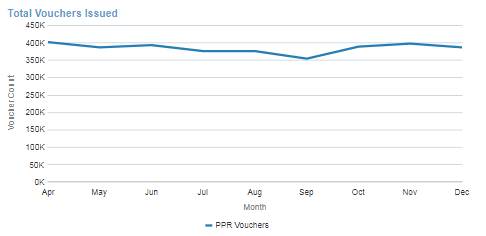 Total Vouchers TableA table showing the total count of all vouchers, by month for the FY selected.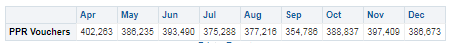 Voucher A-D GraphA graph showing the count of vouchers A-D by month for the FY selected.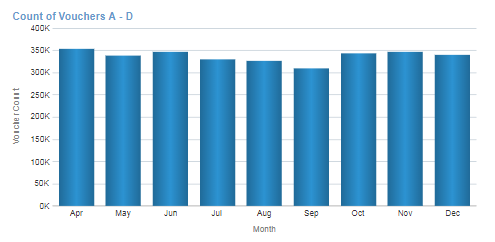 Voucher A-D TableA table of values detailing the total count of voucher A-D, by month for the FY selected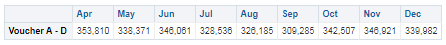 Voucher E-H GraphA graph showing the total voucher E-H count, for the FY selected.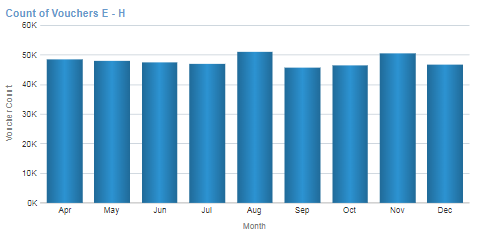 Voucher E-H TableA table showing the total voucher E-H count, for the FY selected.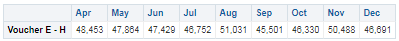 Volume of A Voucher GraphA graph allowing the user to choose an individual voucher to view the voucher count by month, for the FY selected.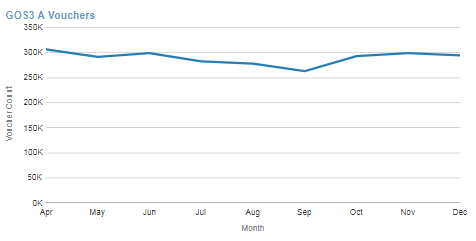 Voucher TableA table of values that gives a total count by month, for each voucher type for the FY selected.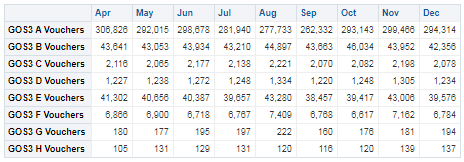 % of Vouchers by TypeGraphA graph visualising the % of all vouchers issued per month (e.g. 76.27% of Vouchers issued in April, were for A Vouchers).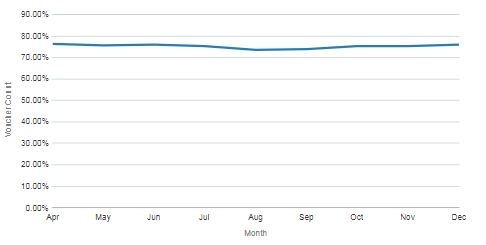 % of Vouchers by TypeTableA table of values showing the proportion of voucher issues for all voucher types 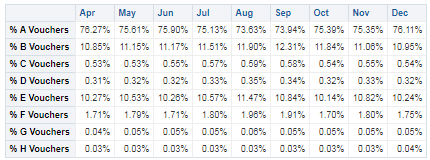 % Sight Test per Voucher Type GraphA line graph showing the % of total NHS Sight Tests that generated a voucher type (e.g. 26.38% of Sight Tests generated an A Voucher in April).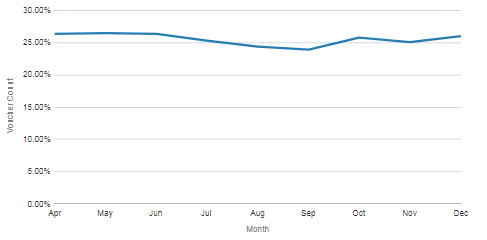 % Sight Test per Voucher Type Table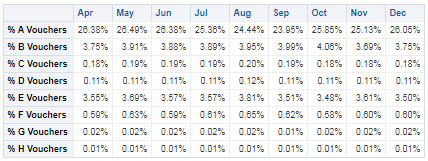 Total SupplementsThe total count of all supplements, for the Organisation level or FY selected.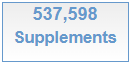 Total TintsShows the count of all Tints for the FY selected.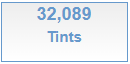 Total PrismsShows the count of all Prisms for the FY selected.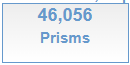 Total Second PairsShows the count of Second Pairs for the FY selected.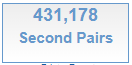 Total Single ComplexShows the count of Single Complex lenses for the FY selected.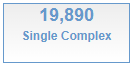 Total Complex BifocalsShows the count of Complex Bifocals for the FY selected.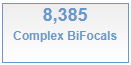 Supplement Quantity GraphA bar graph (histogram) that shows the total count by supplement for the FY selected.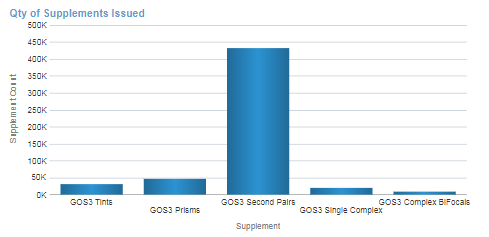 Supplement Qty TableA table of values that provides the count by supplement, for the FY selected.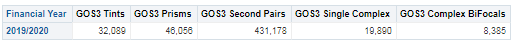 Supplement % GraphA pie chart showing the % of all supplements claimed, for FY selected (e.g. 80.20% of supplements were 2nd pairs in 2019/20).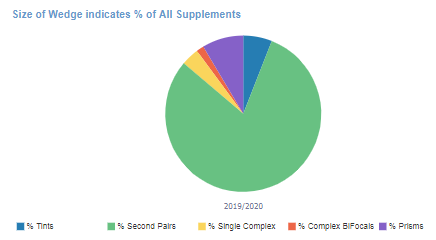 Supplement % TableA table of values with the supplement % breakdown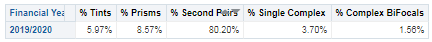 Heat Map TintsA heat map showing the volume of supplement by month – the darker the colour, the greater the volume. 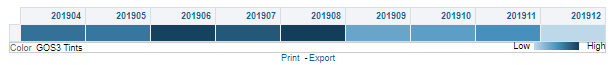 Tint and Prism Graph – QuantityA graph which visualises the quantity of supplement issued by month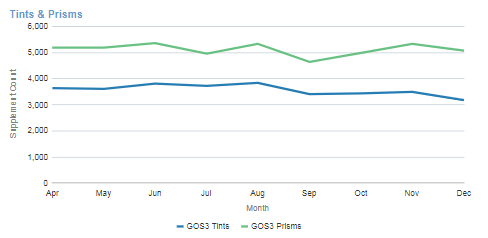 Tint and Prism Table – QuantityA table of values for the quantity of supplement issued by month for the selected FY.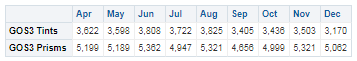 % Supplement to Vouchers Issued GraphThe % of Vouchers where a supplement was issued (e.g. in August, 1.01% of vouchers had a tint supplement).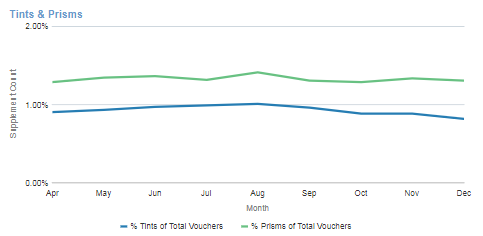 % Supplement to Vouchers Issued TableThe above analysis, but in tabular form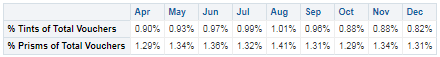 Total RepairsShows the total count of Repairs claimed.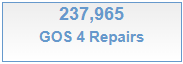 Total ReplacementsShows the total count of Replacements claimed.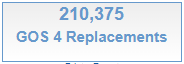 Total Small GlassesShows the total count of Small Glasses claimed.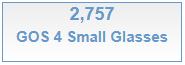 Repair Graph - QuantityA graph showing the count of chosen supplement, by month for the FY selected.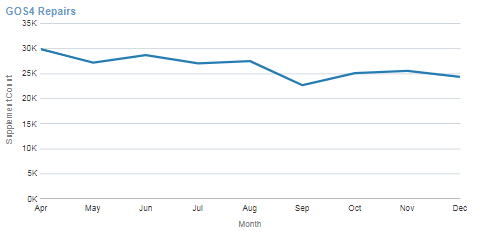 Repair Table – QuantityA table of values describing the counts of each supplement by month, for the FY selected.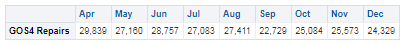 Repairs Graph - %% of all repairs issued, by month for the FY selected.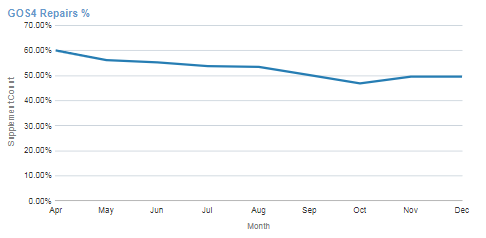 Repair Table - %A table of values describing the % of all repairs claimed in month, for the FY selected.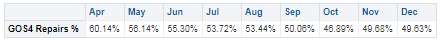 OMP Sight Tests.A graph showing the value to the Contract for the selected metric.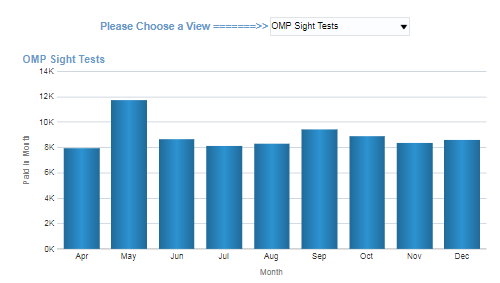 Financial Summary.A table to reflect the information found in the original MERP report and shows the financial summaries.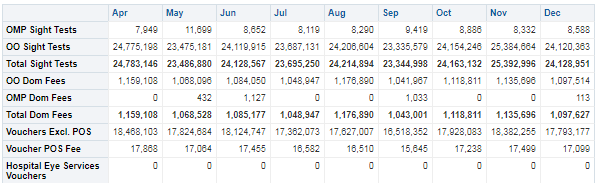 GOS 1Total NHS Sight Tests Bar GraphThis shows the total count of NHS Sight Tests, by RT/AT or by Year.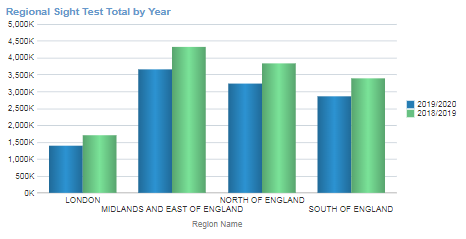 Total Sight Test Bubble GraphThis shows the total NHS Sight Tests by RT/AT & the % of the National Total for each.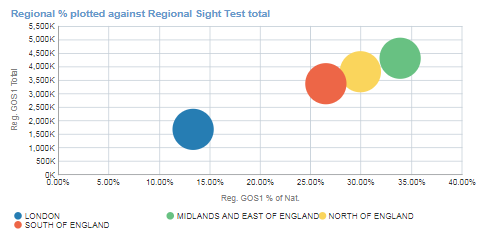 Total Sight Test TableThis provides an at-a-view glance of the above two analysis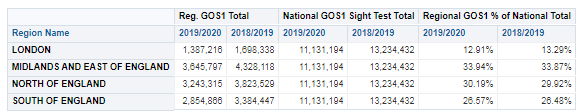 Total Visit Bar GraphThis shows the total count of Domiciliary Visits by RT/AT & by FY.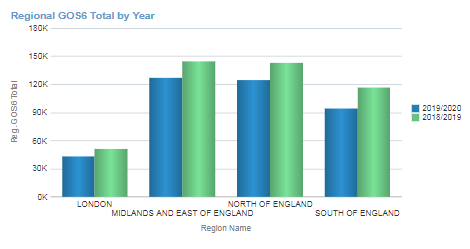 Total Domiciliary Visit Bubble GraphThis shows the total count of Domiciliary Visits by RT, plotted against the % of National Total. 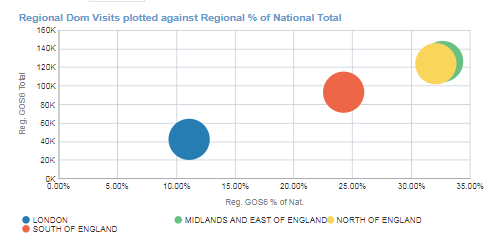 Total Domiciliary Visit TableThis is the table of values for the prior two graphs.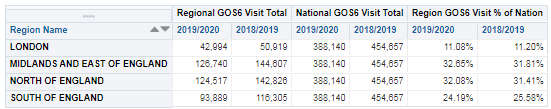 Total Voucher Bar GraphThis shows the total count of Vouchers claimed by RT/AT and Year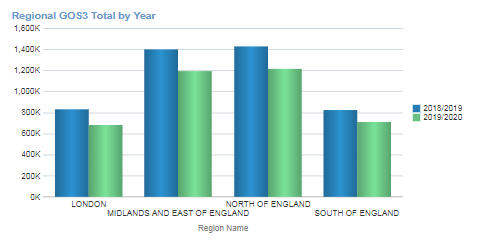 Total Voucher Bubble GraphThis shows the total count of Vouchers claimed by RT/AT by Year, plotted against the % of All Vouchers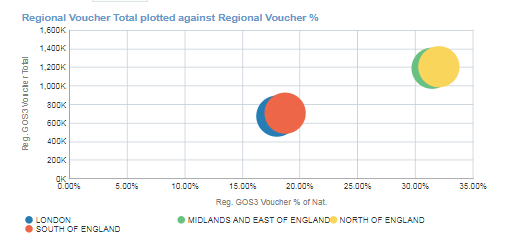 Total Voucher TableThis is the table of values for the preceding two graphs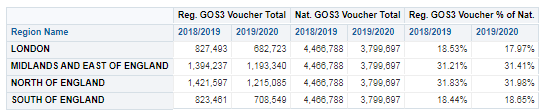 Total Supplements Bar GraphThis shows the total Supplements* by RT/AT & Year.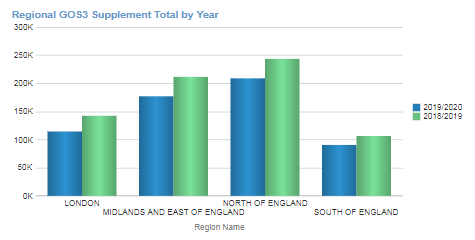 Total Supplements Bubble GraphThis shows the total Supplements* by RT/AT & Year plotted against the % of National Total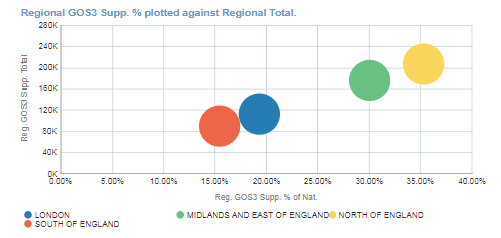 Total SupplementsTableA table of values for the preceding two graphs.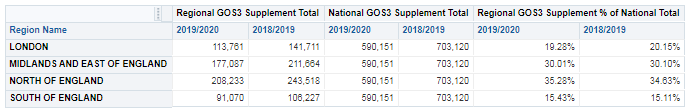 Total Repairs/Replace & Small Glasses Bar GraphThis shows the total count of all claimed by RT/AT & FY selected.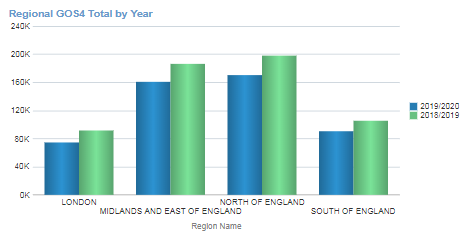 Total Repairs/Replace & Small Glasses Bubble GraphThis shows the total count of all claimed by RT/AT & FY selected. This also plots each Region/AT against the National Total for GOS 4 Repairs, Replacements etc.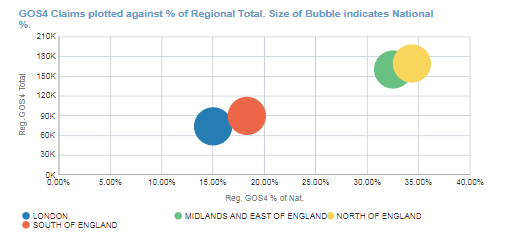 Total Repairs/Replace & Small GlassesTableThis is a table of values for the prior two graphs.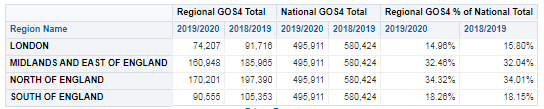 Average Claim by ContractThis is the average financial claim for a theoretical Contract for the Organisation Level selected.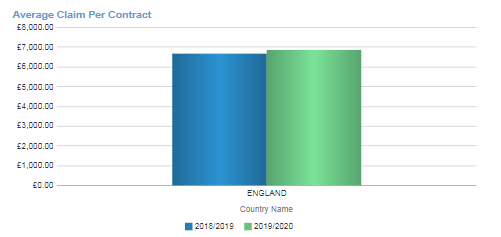 Average Cost Per Sight TestThis is the Average cost of a Sight Test for the Organisation Level selected.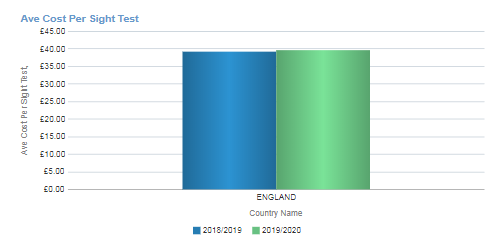 Average Sight Test Count Per ContractThis shows the Average number of NHS Sight Tests claimed by a Contract at the Organisation Level selected.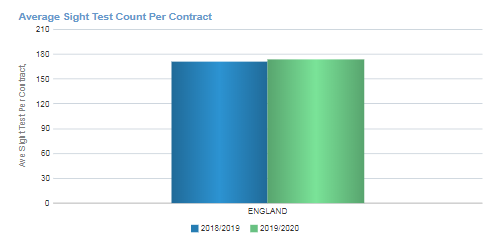 Monthly Average Sight Test Count by ContractThis shows the average number of NHS Sight Tests performed by a Contract at the Organisation Level selected.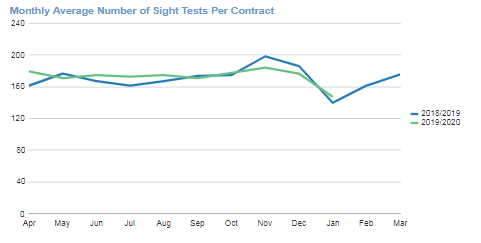 Average number of Sight Tests per VoucherThis shows the average number of NHS Sight Tests performed, before a voucher is issued.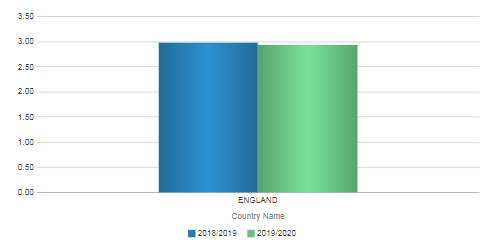 Average number of Sight Tests per Voucher by Month.This shows the analysis immediately above, but by month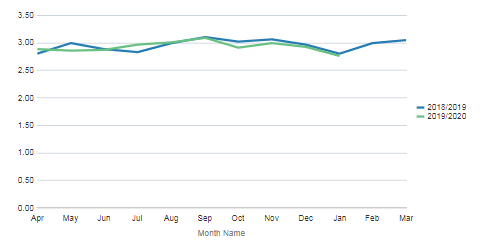 